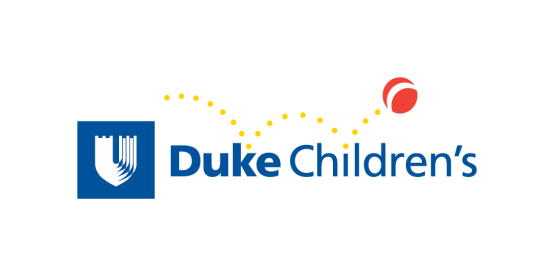 Research Retreat Abstract Instructions and Template 2022Abstract Format (due 7am Tuesday March 8, 2022): Abstract must fit within the text box (4.5 x 6.5”) below and contain:TitleAuthorsBackground and Hypothesis (QI: brief description of the context and problem)Objective or Aim (QI: SMART aim and global aim statements)Methods (QI: describe measures, PDSA cycles, and how data were displayed over time) Results (QI: summary of results vs. control)Conclusions (QI: include lessons learned and next steps)The font and font size provided (Arial 9) must be used. Please do not delete the subheadings provided in the box below.  (This Abstract will be included in the final Retreat Program). Do not refer to figures and tables in your abstract, and do not include additional materials besides the box below.Do not expand the submission box.Save the Word document as “LastName.FirstName.PEDS2022R” and upload via the Qualtrics submission form found here.  The submission form will be open until March 8 2022 at 7am.    Name on file will be considered/contacted for poster/oral presentation 